Pencil RocketsSpace Flight RocketsAll should be encouraged to Design and Make their own rocket, given the below materials. MATERIALS and TOOLS:A4 sheet of paper, Straw (wide diameter if possible), Scissors, Pencil (of approximately the same diameter as the straw), Sellotape and measuring tape.PROCEDUREOne possible suggestion is as follows: Cut a strip, 5 cm. wide, from the long side of an A4 sheet of paper. Then:Starting at one end of the pencil, hold the paper at an angle of approximately 45° to the pencil.Roll the paper strip around the pencil fairly tightly until you get to the other endTape the tube at each end and at the middle of the rocket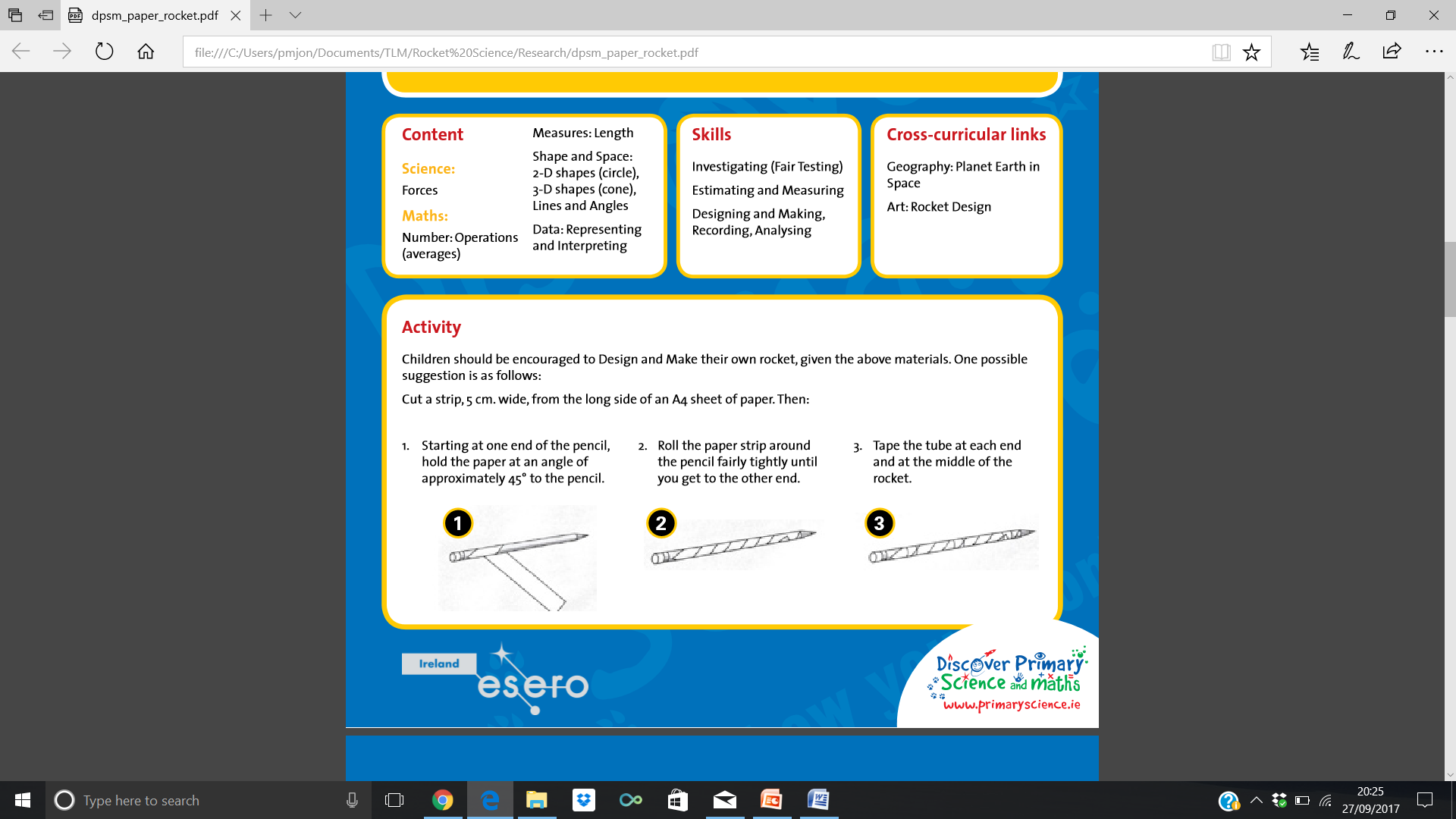 Cut off both ends of the tube.Fold the upper end firmly and tape it.Design the rocket’s nose* and fins.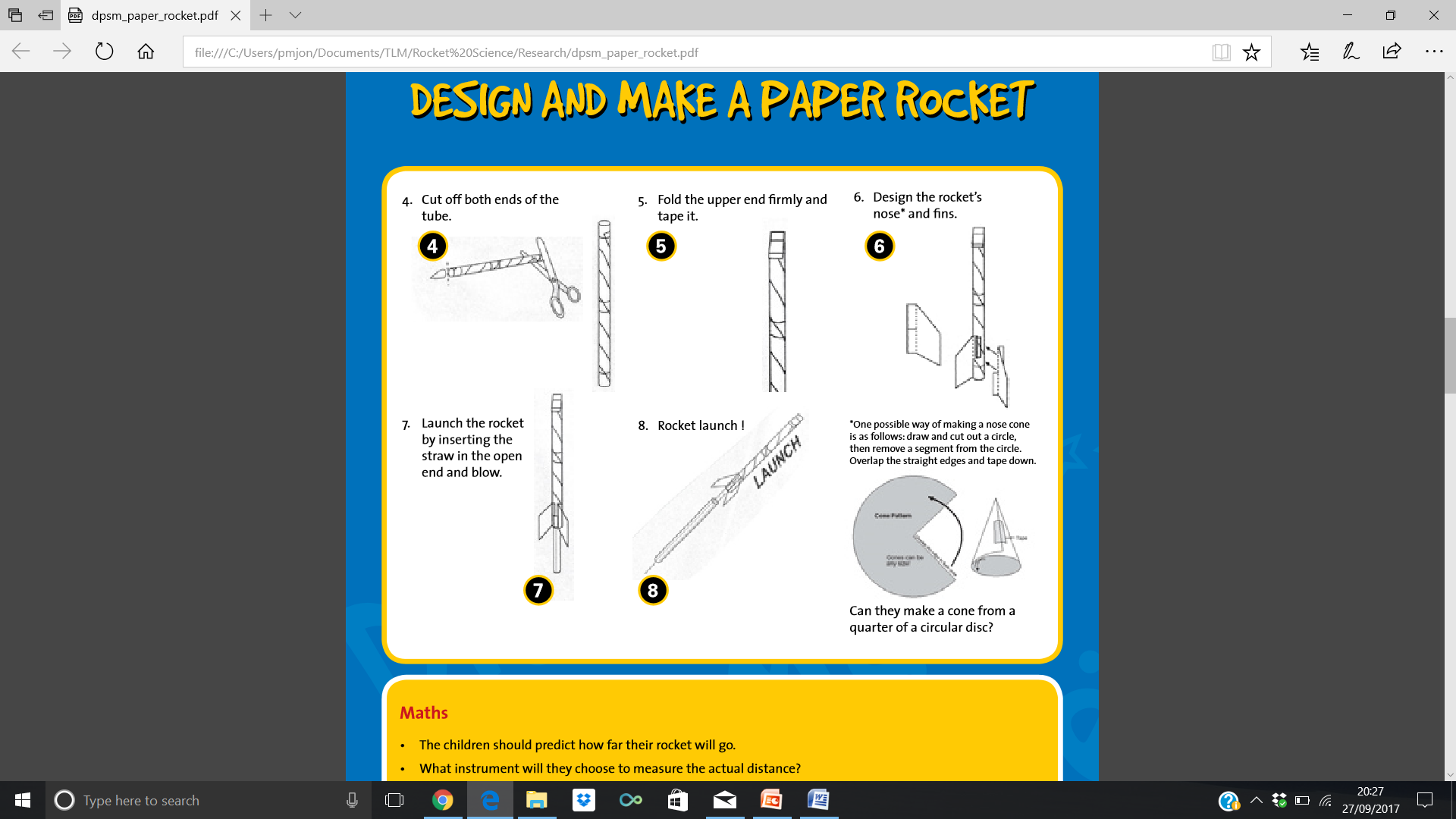 Launch the rocket by inserting the straw in the open end and blow.Rocket launch!How are you going to measure the distance?Can you change the design?Prediction 1ActualPrediction 2ActualPrediction 3ActualPrediction 4Actual